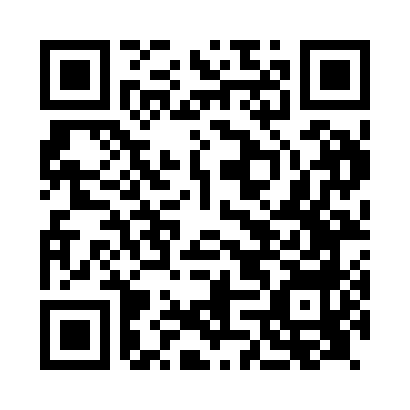 Prayer times for Ainderby Steeple, North Yorkshire, UKMon 1 Apr 2024 - Tue 30 Apr 2024High Latitude Method: Angle Based RulePrayer Calculation Method: Islamic Society of North AmericaAsar Calculation Method: HanafiPrayer times provided by https://www.salahtimes.comDateDayFajrSunriseDhuhrAsrMaghribIsha1Mon4:536:371:105:357:439:272Tue4:506:351:095:377:459:303Wed4:476:321:095:387:479:324Thu4:446:301:095:407:499:355Fri4:416:281:085:417:519:376Sat4:386:251:085:427:529:407Sun4:356:231:085:447:549:428Mon4:326:201:085:457:569:459Tue4:296:181:075:467:589:4710Wed4:266:151:075:488:009:5011Thu4:236:131:075:498:029:5312Fri4:206:101:075:508:049:5513Sat4:166:081:065:528:069:5814Sun4:136:061:065:538:0810:0115Mon4:106:031:065:548:0910:0316Tue4:076:011:065:558:1110:0617Wed4:035:591:055:578:1310:0918Thu4:005:561:055:588:1510:1219Fri3:575:541:055:598:1710:1520Sat3:535:521:056:008:1910:1821Sun3:505:491:056:028:2110:2122Mon3:475:471:046:038:2310:2423Tue3:435:451:046:048:2510:2724Wed3:405:431:046:058:2610:3025Thu3:365:401:046:068:2810:3326Fri3:335:381:046:088:3010:3627Sat3:295:361:046:098:3210:3928Sun3:265:341:036:108:3410:4329Mon3:225:321:036:118:3610:4630Tue3:195:301:036:128:3810:50